Recenzent (imię, nazwisko, afiliacja): …………………………………………………………………………………………………Adres e-mail do kontaktu:…………………………………………………………………………………………………Tytuł recenzowanego artykułu:………………………………………………………………………………………………………………………………………………………………………………………………………………………………………………………………………………………………………RECENZENT (-KA) OŚWIADCZA, IŻ PRZYGOTOWANIE NINIEJSZEJ RECENZJI NIE POCIĄGAŁO ZA SOBĄ KONFLIKTU INTERESÓW.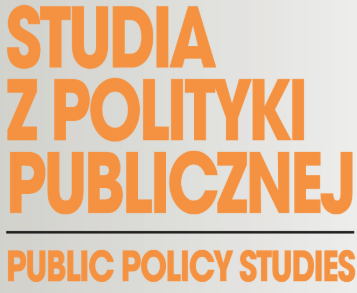 Studia z Polityki Publicznejszablon recenzji artykułuKryterium oceny/pytanieOdpowiedź recenzentaCzy tytuł i streszczenie  odzwierciedlają treść artykułu?▢ Tak ▢ Nie Ewentualne uwagi…..…..…..…..…..…..…..…..…..…..…..…..…..…..…..…..…..…..…..…..…..…..…..…..…..…..…..…..…..…..…..…..…..…..…..…..Czy artykuł  poszerza naszą wiedzę i zrozumienie zagadnień specyficznych dla danej dziedziny badań? Czy problematyka artykułu mieści się w obszarze pisma o profilu polityka publiczna?▢ Tak ▢ Nie Ewentualne uwagi…..…..…..…..…..…..…..…..…..…..…..…..…..…..…..…..…..…..…..…..…..…..…..…..…..…..…..…..…..…..…..…..…..…..…..…..Czy struktura artykułu jest odpowiednia? Czy tekst jest spójny treściowo, czytelny z punktu widzenia odbiorcy, a język jest adekwatny do poruszanej problematyki?▢ Tak ▢ Nie Ewentualne uwagi…..…..…..…..…..…..…..…..…..…..…..…..…..…..…..…..…..…..…..…..…..…..…..…..…..…..…..…..…..…..…..…..…..…..…..…..Czy sposób rozumowania jest wystarczająco czytelny? Czy Autor/ka zawarł/a odpowiednio do tematu nośne treści, które są właściwie osadzone w teorii, sposobie argumentacji i wnioskowaniu?▢ Tak ▢ Nie Ewentualne uwagi…..…..…..…..…..…..…..…..…..…..…..…..…..…..…..…..…..…..…..…..…..…..…..…..…..…..…..…..…..…..…..…..…..…..…..…..Czy artykuł w odpowiednim stopniu jest poprawny metodologicznie jako tekst akademicki? Czy dane z badań i przegląd literatury są jasno przedstawione, odpowiednie i istotne? Czy prezentacja danych (w tym tabel i wykresów) jest przejrzysta?▢ Tak ▢ Nie Ewentualne uwagi…..…..…..…..…..…..…..…..…..…..…..…..…..…..…..…..…..…..…..…..…..…..…..…..…..…..…..…..…..…..…..…..…..…..…..…..Ostateczna rekomendacja(proszę zaznaczyć jedną opcję)▢ Tekst nie wymaga zmian merytorycznych – potrzebne są drobne poprawki i korekty językowe▢ Akceptacja – tekst wymaga dokonania wskazanych uzupełnień▢ Odrzucenie – konieczne są poważne poprawki i ewentualne ponowne przedłożenie do recenzji▢ Odrzucenie – artykuł należy napisać od nowaInne uwagi (w razie potrzeby)…..…..…..…..…..…..…..…..…..…..…..…..…..…..…..…..…..…..…..…..…..…..…..…..…..…..…..…..…..…..…..…..…..…..…..…..…..…..…..…..…..…..…..…..…..…..…..…..…..…..…..…..…..…..…..…..…..…..…..…..…..…..…..…..…..…..…..…..…..…..…..…..…..…..…..…..…..…..…..…..…..…..…..…..…..…..…..…..…..…..…..…..…..…..…..…..…..…..…..…..…..…..…..…..…..…..…..…..…..…..…..…..…..…..…..…..…..…..…..…..…..…..…..…..…..…..…..…..…..…..…..…..…..…..…..…..…..…..…..…..…..…..…..…..